Street food in Eastern Europe: a perspective from an urban environment in MoldovaSupplementary MaterialSupplementary Table S3. Examples of street food vending sites in Chișinău, MoldovaSupplementary Table S4. Examples of street foods collected in Chișinău, Moldova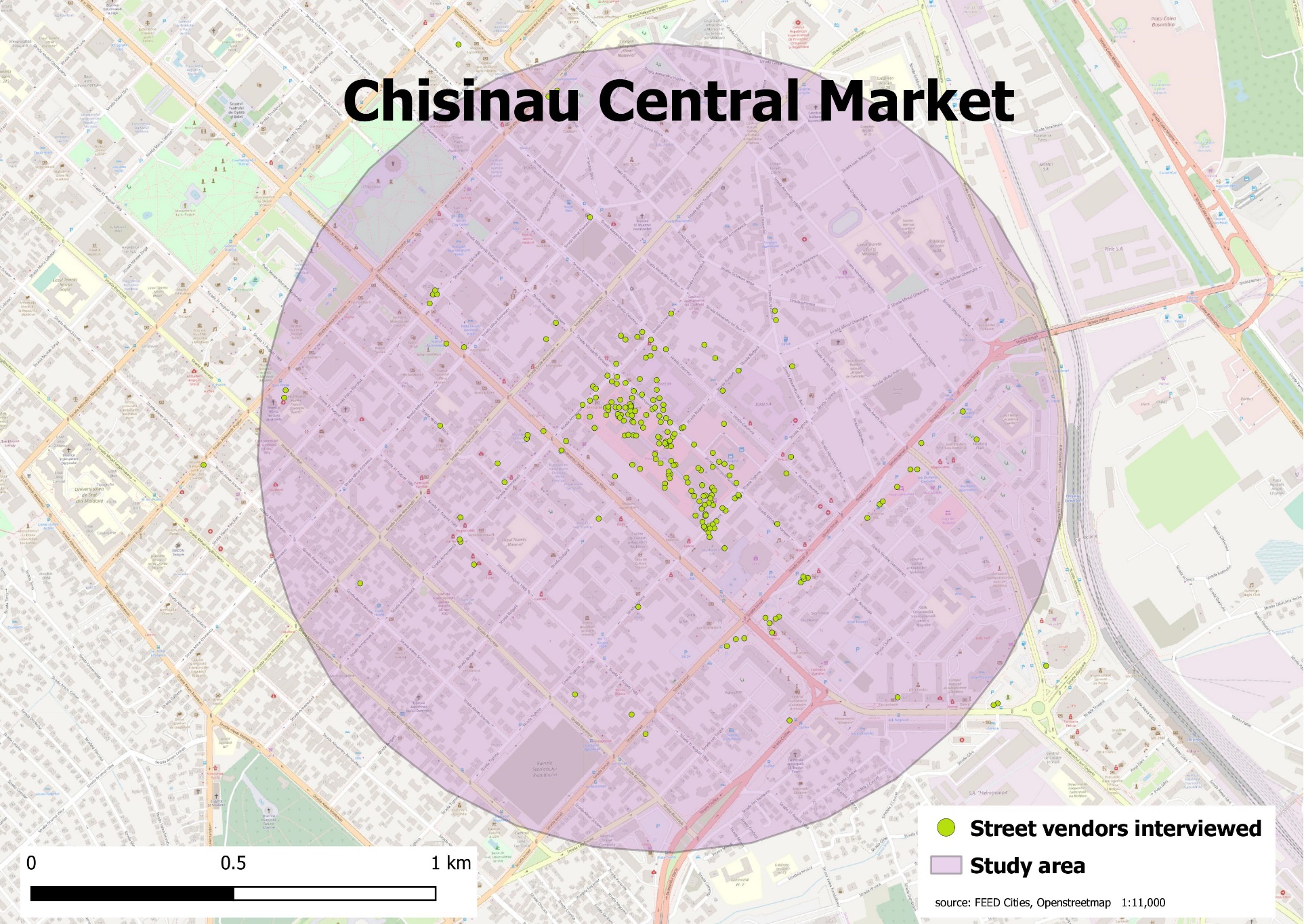 Supplementary Table S1. Characteristics of participants and non-participants (n=439)Supplementary Table S1. Characteristics of participants and non-participants (n=439)Supplementary Table S1. Characteristics of participants and non-participants (n=439)Supplementary Table S1. Characteristics of participants and non-participants (n=439)Supplementary Table S1. Characteristics of participants and non-participants (n=439)Supplementary Table S1. Characteristics of participants and non-participants (n=439)Supplementary Table S1. Characteristics of participants and non-participants (n=439)Total (n=439)ParticipationParticipationParticipationParticipationTotal (n=439)No(n=111)No(n=111)Yes(n=328)Yes(n=328)nn%n%pLocation within the bufferLocation within the buffer<0.001aInside the market2377971.215848.2Surroundings2023228.817051.8Type of vending siteType of vending site1.000Stationary42110796.431495.7Mobile1843.6144.3Physical setup (stationary)Physical setup (stationary)<0.001bStand1703734.613342.4Kiosk993028.06922.0Freezer or soft ice cream machine461413.13210.2Dukoni4365.63711.8Bench with table231413.192.9Kvass barrel2943.7258.0Truck800.082.6Pushcart110.900.0Table with chairs210.910.3a Statistically significant differences according to Pearson’s Chi-square test, for a confidence level of 95% (p-value<0.05)a Statistically  significant differences according to Fisher’s exact test, for a confidence level of 95% (p-value<0.05)a Statistically significant differences according to Pearson’s Chi-square test, for a confidence level of 95% (p-value<0.05)a Statistically  significant differences according to Fisher’s exact test, for a confidence level of 95% (p-value<0.05)a Statistically significant differences according to Pearson’s Chi-square test, for a confidence level of 95% (p-value<0.05)a Statistically  significant differences according to Fisher’s exact test, for a confidence level of 95% (p-value<0.05)a Statistically significant differences according to Pearson’s Chi-square test, for a confidence level of 95% (p-value<0.05)a Statistically  significant differences according to Fisher’s exact test, for a confidence level of 95% (p-value<0.05)a Statistically significant differences according to Pearson’s Chi-square test, for a confidence level of 95% (p-value<0.05)a Statistically  significant differences according to Fisher’s exact test, for a confidence level of 95% (p-value<0.05)a Statistically significant differences according to Pearson’s Chi-square test, for a confidence level of 95% (p-value<0.05)a Statistically  significant differences according to Fisher’s exact test, for a confidence level of 95% (p-value<0.05)a Statistically significant differences according to Pearson’s Chi-square test, for a confidence level of 95% (p-value<0.05)a Statistically  significant differences according to Fisher’s exact test, for a confidence level of 95% (p-value<0.05)Supplementary Table S2. Characteristics of the stationary street food vending sites by physical setups in Chișinău, Moldova (n=314)Supplementary Table S2. Characteristics of the stationary street food vending sites by physical setups in Chișinău, Moldova (n=314)Supplementary Table S2. Characteristics of the stationary street food vending sites by physical setups in Chișinău, Moldova (n=314)Supplementary Table S2. Characteristics of the stationary street food vending sites by physical setups in Chișinău, Moldova (n=314)Supplementary Table S2. Characteristics of the stationary street food vending sites by physical setups in Chișinău, Moldova (n=314)Supplementary Table S2. Characteristics of the stationary street food vending sites by physical setups in Chișinău, Moldova (n=314)Supplementary Table S2. Characteristics of the stationary street food vending sites by physical setups in Chișinău, Moldova (n=314)Supplementary Table S2. Characteristics of the stationary street food vending sites by physical setups in Chișinău, Moldova (n=314)TotalTotalPhysical SetupsaPhysical SetupsaPhysical SetupsaPhysical SetupsaCharacteristicsTotalTotalInformal(n=41)Informal(n=41)Formal (n=273)Formal (n=273)pFood vendor n%n%n%Food vendor sex (women)28089.23790.224389.00.813Food vendor ownership (owner)247.624.9228.10.752BusinessOperating the whole week 27487.33892.723686.50.264Operating the whole year25179.91229.323987.6<0.001bOperating under every type of weather25581.22048.823586.1<0.001bInfrastructure Access to electricity 27988.93892.724188.30.595Access to drinking water30396.53995.126496.70.642Access to toilet facility30697.54097.626697.41.000a Informal physical setups: freezer or ice machine (n=32); bench with table (n= 9). Formal physical setups:  stand, stall or booth (n= 133); kiosk (n=69); dukoni (n=37); kvass barrel (n=25); truck (n=8) and tables with chairs for customers (n=1)b Statistically significant differences according to Pearson’s Chi-square test, for a confidence level of 95% (p-value<0.05)a Informal physical setups: freezer or ice machine (n=32); bench with table (n= 9). Formal physical setups:  stand, stall or booth (n= 133); kiosk (n=69); dukoni (n=37); kvass barrel (n=25); truck (n=8) and tables with chairs for customers (n=1)b Statistically significant differences according to Pearson’s Chi-square test, for a confidence level of 95% (p-value<0.05)a Informal physical setups: freezer or ice machine (n=32); bench with table (n= 9). Formal physical setups:  stand, stall or booth (n= 133); kiosk (n=69); dukoni (n=37); kvass barrel (n=25); truck (n=8) and tables with chairs for customers (n=1)b Statistically significant differences according to Pearson’s Chi-square test, for a confidence level of 95% (p-value<0.05)a Informal physical setups: freezer or ice machine (n=32); bench with table (n= 9). Formal physical setups:  stand, stall or booth (n= 133); kiosk (n=69); dukoni (n=37); kvass barrel (n=25); truck (n=8) and tables with chairs for customers (n=1)b Statistically significant differences according to Pearson’s Chi-square test, for a confidence level of 95% (p-value<0.05)a Informal physical setups: freezer or ice machine (n=32); bench with table (n= 9). Formal physical setups:  stand, stall or booth (n= 133); kiosk (n=69); dukoni (n=37); kvass barrel (n=25); truck (n=8) and tables with chairs for customers (n=1)b Statistically significant differences according to Pearson’s Chi-square test, for a confidence level of 95% (p-value<0.05)a Informal physical setups: freezer or ice machine (n=32); bench with table (n= 9). Formal physical setups:  stand, stall or booth (n= 133); kiosk (n=69); dukoni (n=37); kvass barrel (n=25); truck (n=8) and tables with chairs for customers (n=1)b Statistically significant differences according to Pearson’s Chi-square test, for a confidence level of 95% (p-value<0.05)a Informal physical setups: freezer or ice machine (n=32); bench with table (n= 9). Formal physical setups:  stand, stall or booth (n= 133); kiosk (n=69); dukoni (n=37); kvass barrel (n=25); truck (n=8) and tables with chairs for customers (n=1)b Statistically significant differences according to Pearson’s Chi-square test, for a confidence level of 95% (p-value<0.05)a Informal physical setups: freezer or ice machine (n=32); bench with table (n= 9). Formal physical setups:  stand, stall or booth (n= 133); kiosk (n=69); dukoni (n=37); kvass barrel (n=25); truck (n=8) and tables with chairs for customers (n=1)b Statistically significant differences according to Pearson’s Chi-square test, for a confidence level of 95% (p-value<0.05)Type of vending siteExampleMobileStreet vendor carrying a bag with foods or beverages.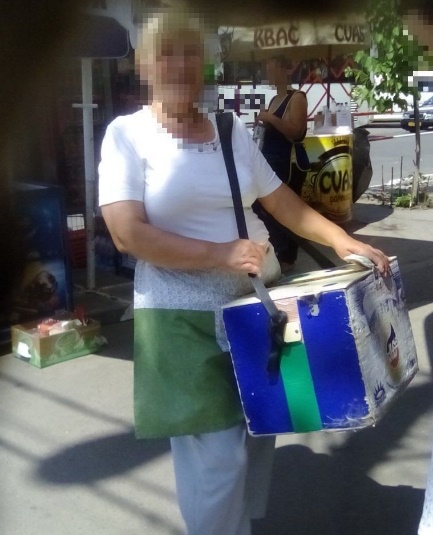 StationaryStand Upright structure where street food is prepared and/or displayed.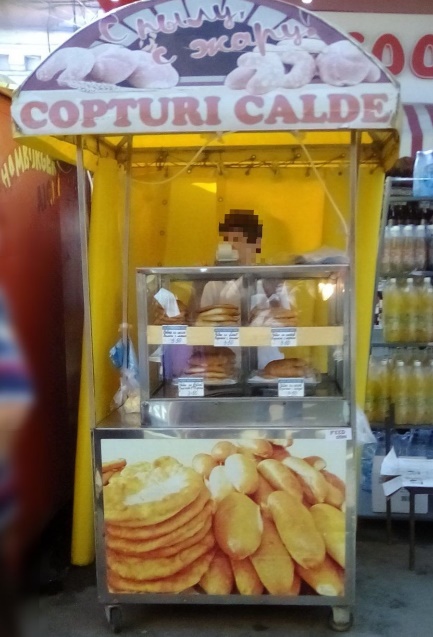 KioskSmall open-fronted hut or cubicle where typically newspapers are sold, as well as a sort of foods and beverages.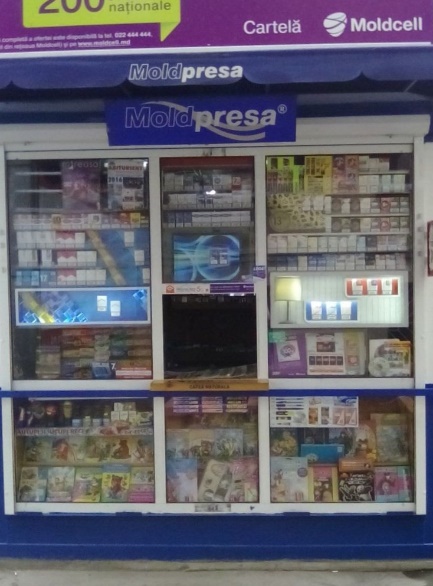 Vending site consisting of freezer and refrigeration machines selling ice-creams and beverages.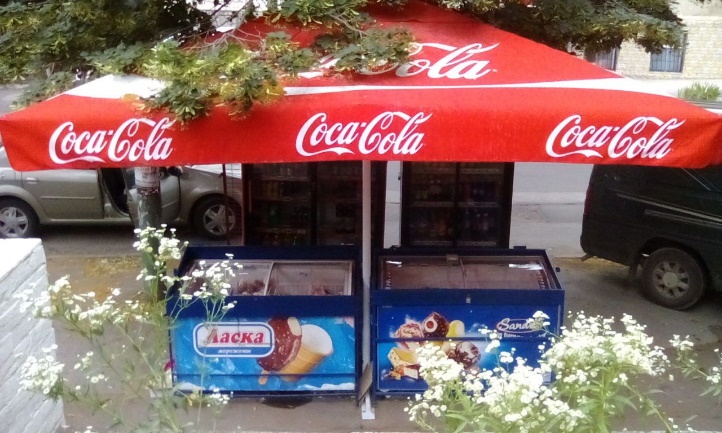 DukoniRestaurant serving traditional fast food selling directly on the street through an open window.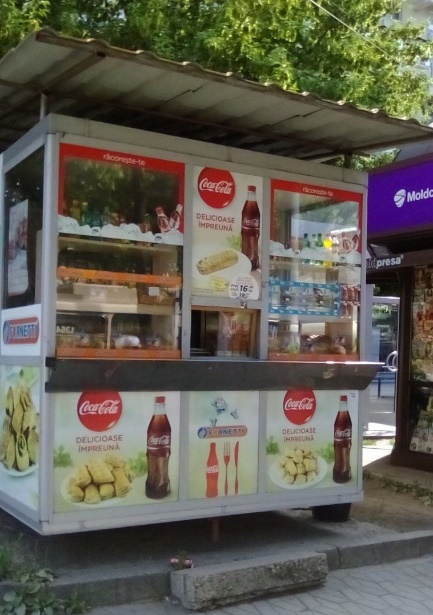 Kvass barrelVending site consisting of a portable metal barrel containing kvass (a traditional fermented beverage made from rye bread), supported by an upright structure.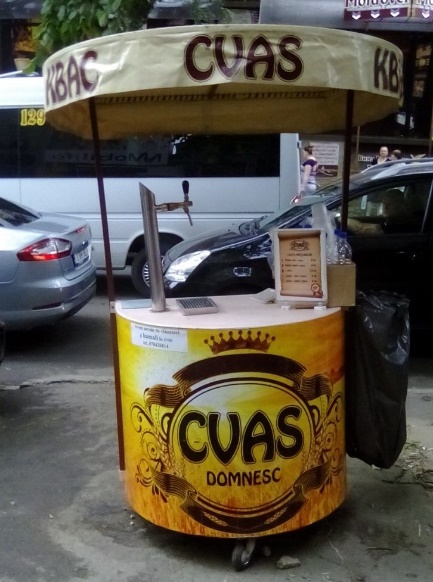 TruckLarge motorized vehicle, such as a van or trailer, equipped to cook, prepare, serve, and/or sell food.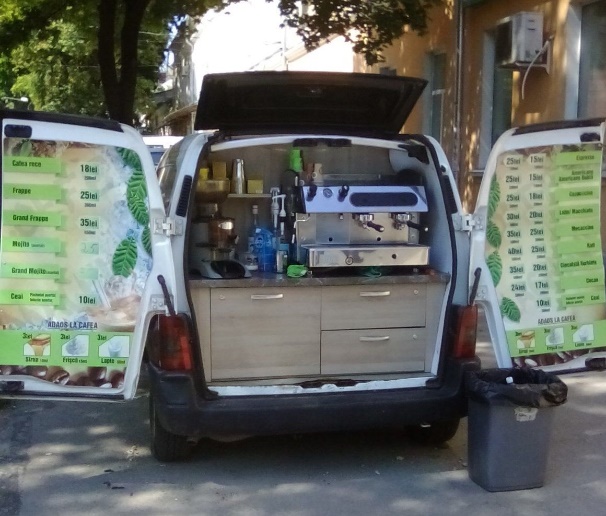 No quality photos of “tables with chairs for customers” or “bench with tableboard” were registered.No quality photos of “tables with chairs for customers” or “bench with tableboard” were registered.Street FoodExampleIndustrialIndustrialChocolate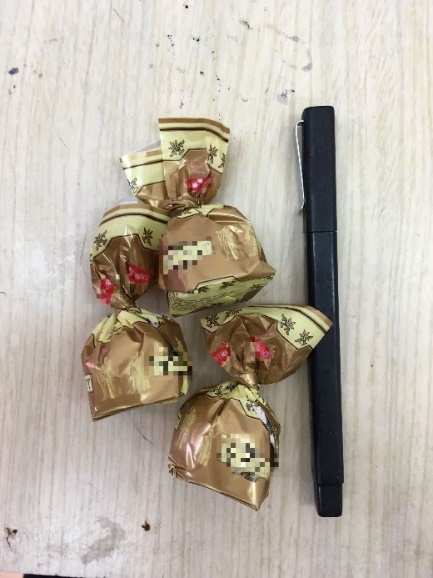 Biscuits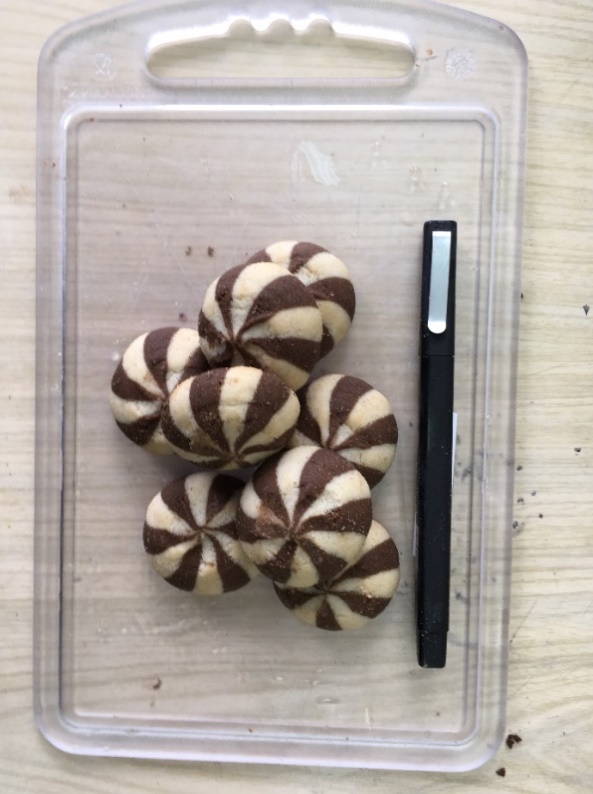 Ice-cream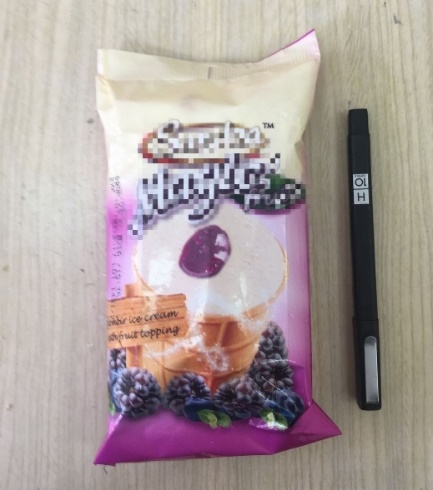 Kvass:traditional fermented beverage made from rye bread.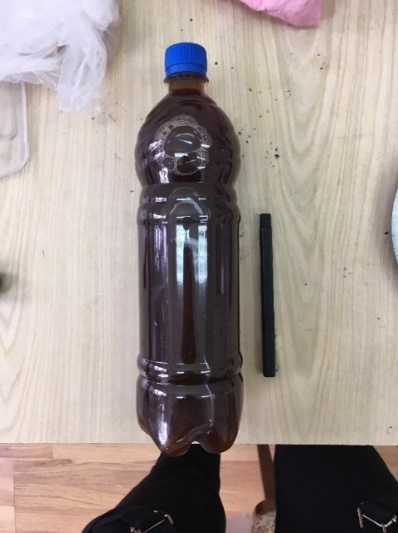 Pretzels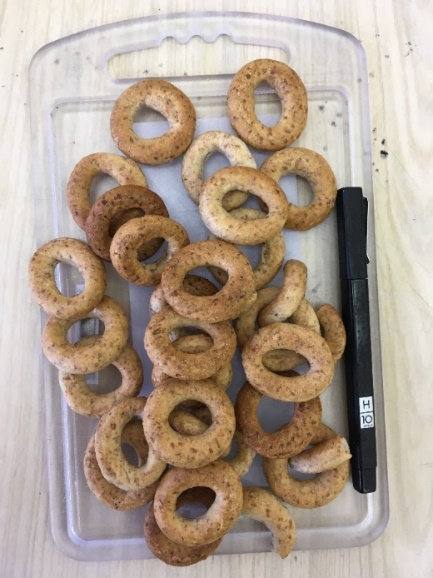 Wafers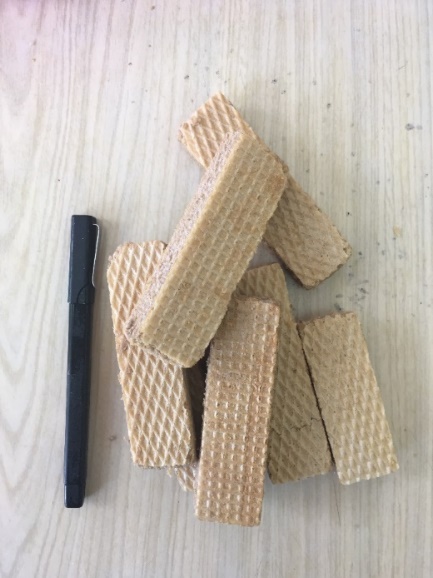 HomemadeHomemadeCheburecTraditional fried savoury pastry generally filled with meat (e.g. chicken, beef). 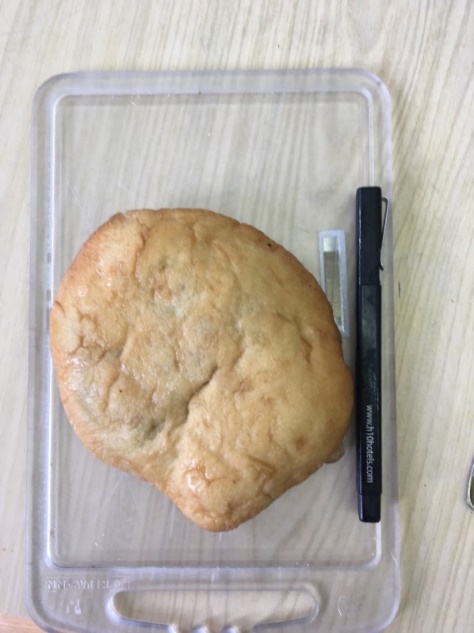 Sweet roll (chiflă) Sweet bun made of leavened dough (either flaky or brioche type), usually filled with a sweet filling such as chocolate, vanilla or cherry cream.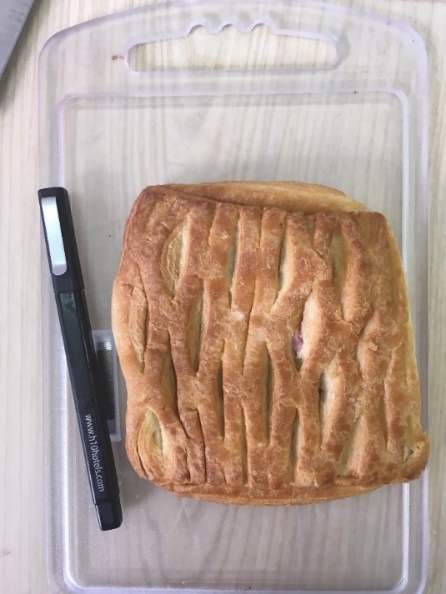 Sausage roll or hot dog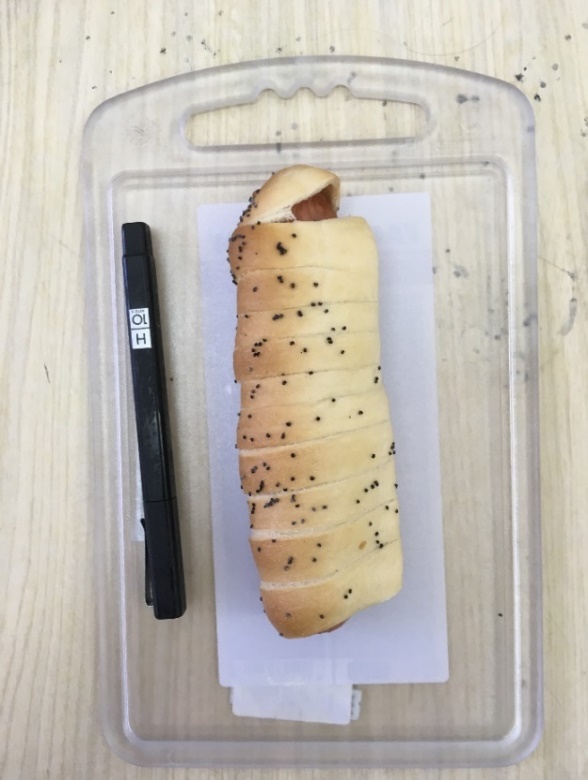 Pateuri or pateuTraditional fried pastry made from leavened dough filled with cheese, vegetables or meat, usually an oval shape and served in individual portions.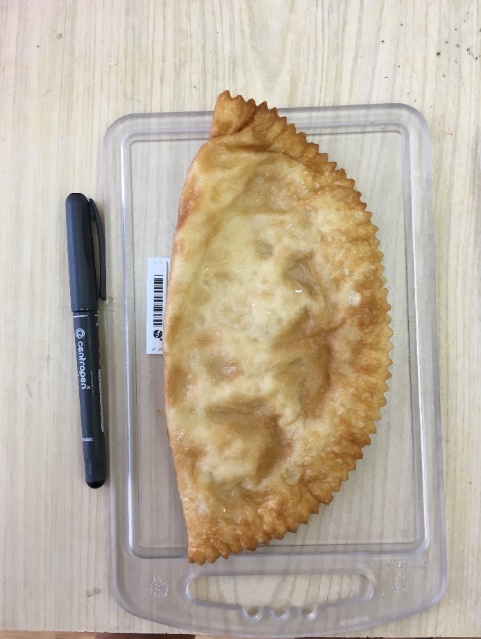 Plăcintă (savoury)Fried pastry, usually made from dough made of flour, water and sunflower oil, filled with cheese, vegetables, meat or potatoes or sweet fillings, usually served in a pie shape, but may have various shapes.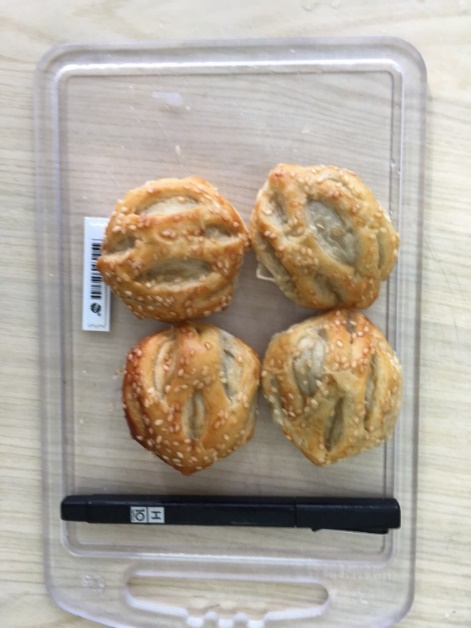 Plăcintă (sweet):Fried pastry, usually made from flour, water and sunflower oil, filled with a sweet filling as chocolate, vanilla or cherry cream.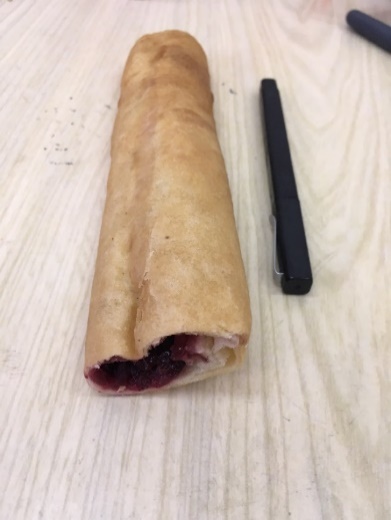 Sweet doughnut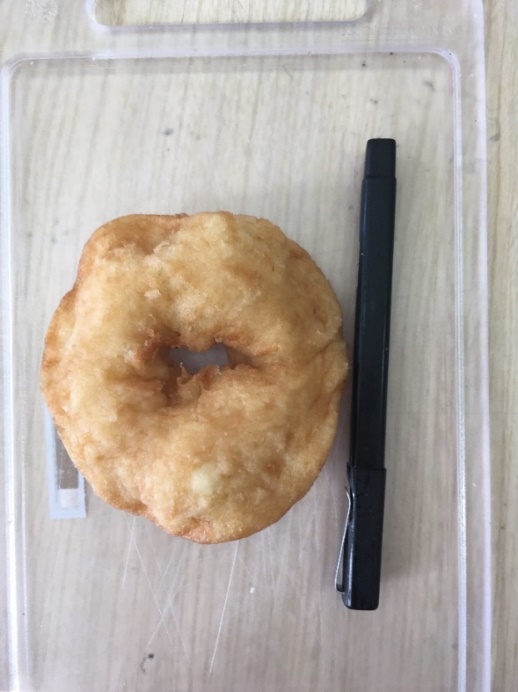 